Verein für Deutsche Schäferhunde (SV) e.V.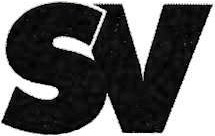 Hauptgeschäftsstelle • Mitglied des VDH, der FCI und der WUSVDart nur für Deutsche Schäferhunde verwendet werden!Befundbogen zur molekulargenetischen Abstammungsuntersuchung des Deutschen Schäferhundeslmplantation des Microchips und die Blutentnahme erfolgte durch:Eigentümer/in bzw. Rechnungsanschrift:NameNorname		 Anschrift	 	Mitgliedsnummer	 	lch nehme zustimmend zur Kenntnis , dass mit der Teilnahme am SV-DNA-Verfahren die entnommene Blutprobe in das Eigentum des SV übergeht , und die sofortige Auswertung der Probe kostenpflichtig ist.Beim Nachchippen aufgrund Transponderausfalls muss die Kontrollprobe analysiert/ausgewertet werden. Die hierfür entstehenden Kosten (gemäB Gebührenverzeichnis) sind vom Eigentümer zu tragen.Datum	Unterschrift Eigentümer/inD Go-CardD Probe sofort analysieren - auswertenD Probe nicht analysieren - nur archivierenName des Hundes mit Zwingername      		 ZB-Nummer (falls vorhanden)	  		 Tatowier-Nummer/Chip-Nummer	 	Wurftag _ _ _ _ _ _ _ _ _ _ _ _ _Elterntiere It. Ahnentafel/WMS:Name des Vaterri.iden	 	Name der Mutterhi.indin   	ZB-Nr. - - - - - - - - - - - - -ZB-Nr. - - - - - - - - - - - - -Entnahmedatum:	 	Hiermit wird bestiitigt, dass die Tiitowier-/Chip-Nummer und Zuchtbuchnummer vom/von der Unterzeichnenden selbst mit der Ahnentafel verglichen bzw. die mitgeteilte Tiitowier-/Chip-Nummer der Richtigkeit entspricht und die Blutprobe eindeutig gekennzeichnet wurde:Unterschrift ID-Beauftragte(r) I Tierarzt		Verein für Deutsche Schäferhunde (SV) e.V. • Hauptgeschaftsstelle • Steinerne Furt 71 • 86167 Augsburg Telefon 0821 74002-0 • Telefax 082 1 74002-903 • E-Mail info@schaeferhunde.de • www.schaeferhunde.de	Rechtssitz ist Augsburgform_zba_187 • 14.01.2011